検　収　書　　　　　　　　　　　　　　　　　　　　　　　　　　　　　　　　　　　　　　　　　　　検収NO:　　　　検収日:　　　　〇〇〇株式会社　　　御中　　下記のとおり、検収いたしました。　　　　　　　　　　　　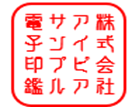 合計金額　　　　　￥　　　　　　　　　　　０　－件　名納　期別途ご相談支払期限月末締め翌月未払いNO品　　名数　量単　　価金　　額小　計消費税合　計